Туроператор ООО Агентство путешествий «Радуга» 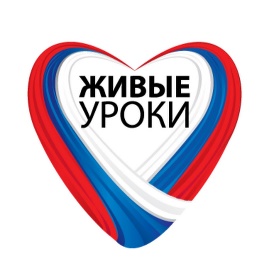 Участник Федеральной программы «Живые уроки»С 2004 г. специализированное Агентство Школьного Туризма.   Реестр Туроператоров РФ № ВНТ 015394Сертификат ГОСТ РФ «Услуги детского и юношеского туризма» № РОСС RU.АЕ43. МО1628170034 г. Тверь. пр-т Чайковского 19А оф.104. e-mail  radugatver@gmail.com,  Сайт  www. radugatver.ru Тел/факс (4822) 33-96-92, тел.71-02-84, 8920-691-02-84, 8910-649-90-34, бесплатно 8-800-200-69-08Почему максимально безопасно и комфортно путешествовать с «Радугой»:Туроператор "Радуга" –  с 2004 г. специализированное агентство школьного туризма.Свидетельство о внесении в Единый Федеральный реестр туроператоров № ВНТ 015394. Мы организуем образовательные, фольклорные, военно-патриотические экскурсии, игровые программы, многодневные туры по России, заграничные туры, отдых в детских лагерях.                            Спектр программ представлен на сайте www. radugatver.ruВ 2015 году получен сертификат ГОСТ «Услуги детского и юношеского туризма» № РОСС RU. 0001.10АЕ43 от 10.08.2015 г.Все экскурсионные программы соответствуют ГОСТ. Группа Т50 Национальный стандарт РФ "Услуги детского и юношеского туризма". Экскурсоводы туроператора «Радуга» являются квалифицированными специалистами, обладают опытом работы и своевременно проходят Курсы Оказания Первой Медицинской Помощи и обучение поведению в экстремальных условиях.Туроператор «Радуга» строго выполняет все требования Постановления Правительства РФ от 17 декабря 2013 г. N 1177 «Об утверждении правил организованной перевозки группы детей автобусами». Туроператор «Радуга» – участник Федеральной программы «Живые уроки».Туроператор «Радуга» - «Лучший по профессии в сфере туризма в 2016 г.» - победитель регионального этапа Всероссийского конкурса.Туроператор «Радуга» является членом Ассоциации туризма Тверской области, входит в состав Тверского отделения Российского Союза Туриндустрии.Директор туроператора "Радуга" - Грачевникова Елена Михайловна - входит в состав рабочей группы по детскому туризму Координационного совета по туризму при Правительстве Тверской области, является членом правления Ассоциации туризма Тверской области, курирующим детский туризм.Директор агентства школьного туризма «Радуга» Грачевникова Елена Михайловнател. (4822) 33-96-92, 71-02-84, 8-904-003-39-45, 8-910-649-90-34, бесплатный звонок 8-800-200-69-08 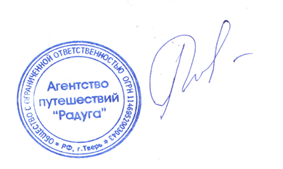 